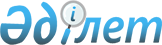 Об определении перечня должностей специалистов в области социального обеспечения, образования, культуры и ветеринарии, являющихся гражданскими служащими и работающих в сельских населенных пунктах города Актобе
					
			Утративший силу
			
			
		
					Постановление акимата города Актобе Актюбинской области от 15 декабря 2014 года № 3823. Зарегистрировано Департаментом юстиции Актюбинской области 29 января 2015 года № 4185. Утратило силу постановлением акимата города Актобе Актюбинской области от 5 ноября 2018 года № 6643
      Сноска. Утратило силу постановлением акимата города Актобе Актюбинской области от 05.11.2018 № 6643 (вводится в действие со дня его первого официального опубликования).

      Примечание РЦПИ.

      В тексте документа сохранена пунктуация и орфография оригинала.
      В соответствии со статьями 18, 139 Трудового кодекса Республики Казахстан от 23 ноября 2015 года, статьей 31 Закона Республики Казахстан от 23 января 2001 года "О местном государственном управлении и самоуправлении в Республике Казахстан", акимат города Актобе ПОСТАНОВЛЯЕТ:
      Сноска. Преамбула постановления – в редакции постановления акимата города Актобе Актюбинской области от 04.03.2016 № 901 (вводится в действие по истечении десяти календарных дней после дня его первого официального опубликования).


      1. Определить перечень должностей специалистов в области социального обеспечения, образования, культуры и ветеринарии, являющихся гражданскими служащими и работающих в сельских населенных пунктах города Актобе, согласно приложению.
      2. Контроль за исполнением настоящего постановления возложить на заместителя акима города Актобе К.Алимова.
      3. Настоящее постановление вводится в действие по истечении десяти календарных дней после дня его первого официального опубликования. Перечень должностей специалистов в области социального обеспечения, образования, культуры и ветеринарии являющихся гражданскими служащими и работающих в сельских населенных пунктах города Актобе
      Сноска. Приложение – в редакции постановления акимата города Актобе Актюбинской области от 04.03.2016 № 901 (вводится в действие по истечении десяти календарных дней после дня его первого официального опубликования).
					© 2012. РГП на ПХВ «Институт законодательства и правовой информации Республики Казахстан» Министерства юстиции Республики Казахстан
				
      Аким города Актобе

Е.Умаров

      СОГЛАСОВАНО:
Секретарь маслихата города Актобе

С.Шынтасова

Приложение к постановлению

акимата города Актобе

от 15 декабря 2014 года

№ 3823 
№ п/п
Наименование должностей 
Должности специалистов социального обеспечения:
1.
Заведующий отделением социальной помощи на дому
2.
Консультант по социальной работе
3.
Социальный работник по уходу за престарелыми и инвалидами
4.
Социальный работник по уходу за детьми-инвалидами и инвалидами старше 18 лет с психоневрологическими заболеваниями
5.
Специалист по социальной работе 
Должности специалистов образования:
1.
Учитель всех специальностей организаций образования
2.
Директор (руководитель, заведующий) общеобразовательной школы, комплекса школа-детский сад, организаций дополнительного образования
3.
Заведующий дошкольной организацией
4.
Руководитель творческой мастерской (в организациях образования)
5.
Руководитель физического воспитания (в организациях образования) 
6.
Руководитель, преподаватель-организатор начальной военной подготовки 
7.
Заместители директора по научной, учебной, учебно-воспитательной, учебно-методической работе, инновационной, воспитательной работе общеобразовательных школ, организаций начального, основного среднего, общего среднего и дополнительного образования 
8.
Заведующий учебно-консультативным пунктом 
9.
Начальник лагеря (оборонно-спортивного, оздоровительного, школьного, труда и отдыха) 
10.
Старший методист, методист 
11.
Заведующий библиотекой и библиотекарь 
12.
Педагог-психолог 
13.
Социальный педагог 
14.
Учитель логопед 
15.
Педагог организатор 
16.
Педагог дополнительного образования 
17.
Учитель-дефектолог 
18.
Старший воспитатель, воспитатель (в организациях образования) 
19.
Музыкальный руководитель детской дошкольной организации 
20.
Инструктор по физической культуре, непосредственно занимающийся учебно-производственной, учебно-воспитательной деятельностью 
21.
Медицинская сестра 
22.
Диетическая сестра 
23.
Старший вожатый, вожатый 
24.
Хореогроф 
25.
Лаборант 
26.
Художественный руководитель 
27.
Специалист обслуживающий компьютерные программы 
28.
Помощник воспитателя 
Должности специалистов культуры: 
1.
Директор 
2.
Художник оформитель 
3.
Музыкальный руководитель 
4.
Художественный руководитель 
5.
Методист 
6.
Хореограф 
7.
Менеджер 
8.
Методист по проведению детских массовых мероприятий 
9.
Звукорежиссер 
10.
Концертмейстер 
11.
Заведующие филиалов библиотек 
12.
Библиотекарь 
13.
Менеджер культурно досуговой деятельности
14.
Заведующий подразделением народного творчества и досуговой деятельности 
15.
Методист по вопросам развития народного творчества и досуговой деятельности 
16.
Методист по работе с детьми
Должности специалистов ветеринарии: 
1.
Заведующий ветеринарного пункта 
2.
Ветеринарные врачи 
3.
Ветеринарные санитары